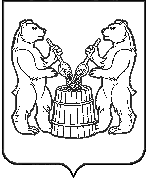 АДМИНИСТРАЦИЯ МУНИЦИПАЛЬНОГО ОБРАЗОВАНИЯ«УСТЬЯНСКИЙ МУНИЦИПАЛЬНЫЙ РАЙОН»АРХАНГЕЛЬСКОЙ  ОБЛАСТИПОСТАНОВЛЕНИЕот 14 декабря 2018 года № 1542р.п. ОктябрьскийО согласовании тарифа на тепловую энергию На основании статьи 8 Федерального закона от 27 июля 2010 года № 190-ФЗ «О теплоснабжении», и в соответствии с протоколом заседания комиссии по утверждению платы за содержание и текущий ремонт общего имущества в многоквартирных домах для нанимателей жилых помещений, находящихся в собственности муниципального образования «Устьянский муниципальный район» и согласования нерегулируемых цен (тарифов) на товары и услуги в сфере теплоснабжения от 14 декабря 2018 года № 6,  администрация муниципального образования «Устьянский муниципальный район» ПОСТАНОВЛЯЕТ:Согласовать с 01 января 2019 года МУП «Илезское» тариф на тепловую энергию, поставляемую структурному подразделению муниципального бюджетного общеобразовательного учреждения «Илезская средняя общеобразовательная школа» детский сад «Лесок» в размере 10414 рублей 59 копеек с 1 Гкал.Согласовать с 01 января 2019 года МУП «Бестужевское»» тариф на тепловую энергию, поставляемую филиалу муниципального бюджетного общеобразовательного учреждения «Бестужевская средняя общеобразовательная школа» «Глубоковская основная общеобразовательная школа» в размере 5703 рубля 35 копеек с 1 Гкал.Согласовать с 01 января 2019 года ООО «Березник» тариф на тепловую энергию, поставляемую «Едемской  средней общеобразовательной школе имени Розы Шаниной» в размере 8760 рублей 07 копеек с 1 Гкал.Настоящее постановление опубликовать в муниципальном вестнике «Устьяны» и разместить на официальном сайте администрации МО «Устьянский муниципальный район».Исполняющий обязанности главы муниципального образования            	                  О.В. Мемнонова 